We have received reports within the last few days that members of the Kirkham community are receiving phonecalls from persons posing as HMRC. These phonecalls are most common around key deadlines, such as now when tax returns are due. However, it is important to know that these tax scams can happen at any time, and we would like to send you some key advice to prevent members of our community from falling victim. 

During the phonecall, the scam caller will often say that there is an issue with the victims tax, and that if they don't pay immediately a warrant will be issued for their arrest. Alternatively, another ploy is to tell the victim over the phone that they have been awarded a bogus tax refund. The victim will then be advised to press a key on their phone, or dial a number in order to call the scammer back. The scammers will then ask for your personal payment details. 

Please remember:
- HMRC do sometimes call people about outstanding tax bills, however, they will ALWAYS provide the taxpayers reference number.
- HMRC will NEVER ask you for personal payment details 
- They will NEVER tell you about a tax rebate or penalty over the phone

We understand that these phonecalls can cause concern, and are an attempt to exploit the vulnerable. 

If you receive a suspicious email/phonecall/text message, please get in touch with ActionFraud, on 0300 123 2040 or use their online fraud reporting tool on their website.

Keep Safe,
Many Thanks
Kirkham Neighbourhood Policing Team
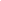 Message Sent By
Rebecca Didsbury (Police, PCSO, Lancashire West, Fylde)